Chef’s Gastronomique MenusSix Course Menu $108Add Wine pairing+ $60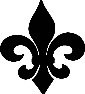 Amuse BoucheLe Foie Gras*Pan Seared Foie Gras*, Saffron Poached PearBaklava, Crème de Cassis Demi-GlaceLa Noix de Saint-JacquesSeared Scallop, Spinach RavioliBeurre Blanc, Lobster CappuccinoLe Loup de Mer du ChiliPistachio Crusted Chilean SeabassCreamy White Wine RisottoBaby Bok Choy, Saffron VeloutéSorbet au ChampagneLe Filet de Boeuf au Poivre*Black Pepper Crusted Beef TenderloinFingerling Potatoes Rôties, Haricots Verts Green Peppercorn SauceLe Gâteau Mousse ChocolatChocolate Mousse, Cookie CrumbleMacaroon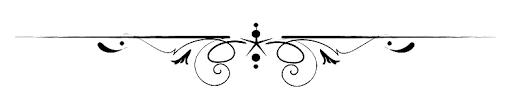 Seven Course Menu $119Add Wine pairing+ $70Amuse BoucheLe Foie Gras*Pan Seared Foie Gras*, Saffron Poached PearBaklava, Crème de Cassis Demi-GlaceLa Bisque de HomardLobster Bisque, Lobster, Tomato ConfitLe Vivaneau Rouge du Golfe   Fresh Texas Gulf SnapperCorn Risotto, Sautéed SpinachConfit Cherry TomatoCrawfish Matelote SauceSorbet au Champagne  Le Canon D’Agneau Rôti*Roasted Lamb Loin, French Mashed Potatoes Corn Galette, Haricots Verts, Au JusLe Fromage Spice Poached Pear, Blue CheeseWalnuts, Microgreen SaladLe Gâteau Opéra Joconde Cake, French Buttercream Silky GanacheEight Course Menu $140Monday – Thursday by Reservation OnlyCustom Chef Driven 8-Course Menu Designed for your Unique Palate by Executive Chef Russell Kirkham